ご協力ありがとうございました。いただいた個人情報は、第三者へ開示または提供しません。但し、講師に関する情報は、事前投票用の資料として利用させていただきます。まちづくりセミナー２０１４講師推薦シートまちづくりセミナー２０１４講師推薦シートまちづくりセミナー２０１４講師推薦シートまちづくりセミナー２０１４講師推薦シートまちづくりセミナー２０１４講師推薦シート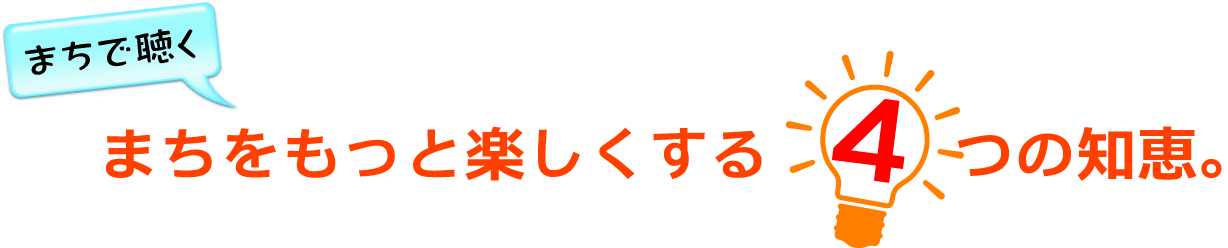 推薦者氏名連絡先番号推薦者E-mail写真があれば貼り付けてください。■期待する講演タイトル■期待する講演タイトル■期待する講演タイトル■期待する講演タイトル写真があれば貼り付けてください。■講師名（ふりがな）■講師名（ふりがな）■講師名（ふりがな）■講師名（ふりがな）写真があれば貼り付けてください。■講師略歴■講師略歴■講師略歴■講師略歴■講師プロフィールを教えてください。■講師プロフィールを教えてください。■講師プロフィールを教えてください。■講師プロフィールを教えてください。■講師プロフィールを教えてください。■推薦した理由を教えてください。■推薦した理由を教えてください。■推薦した理由を教えてください。■推薦した理由を教えてください。■推薦した理由を教えてください。■どんな人に講演を聞いてもらいたいですか？■どんな人に講演を聞いてもらいたいですか？■どんな人に講演を聞いてもらいたいですか？■どんな人に講演を聞いてもらいたいですか？■どんな人に講演を聞いてもらいたいですか？■どんな講演会にしたいですか？（例）講演会＋お酒、夜に講演会を開催　etc■どんな講演会にしたいですか？（例）講演会＋お酒、夜に講演会を開催　etc■どんな講演会にしたいですか？（例）講演会＋お酒、夜に講演会を開催　etc■どんな講演会にしたいですか？（例）講演会＋お酒、夜に講演会を開催　etc■どんな講演会にしたいですか？（例）講演会＋お酒、夜に講演会を開催　etc以下、簡単なアンケートにご協力ください。以下、簡単なアンケートにご協力ください。以下、簡単なアンケートにご協力ください。以下、簡単なアンケートにご協力ください。以下、簡単なアンケートにご協力ください。どちらかに○を付けてください。Q１．７月２６日（土）の講師推薦会に参加できますか？Q１．７月２６日（土）の講師推薦会に参加できますか？Q１．７月２６日（土）の講師推薦会に参加できますか？Q１．７月２６日（土）の講師推薦会に参加できますか？はい・いいえQ２．推薦した講師とは、面識はありますか？Q２．推薦した講師とは、面識はありますか？Q２．推薦した講師とは、面識はありますか？Q２．推薦した講師とは、面識はありますか？はい・いいえ